3. pielikums Ministru kabineta 2019. gada 26. martanoteikumiem Nr. 128Iesniegums datu reģistrēšanai meliorācijas kadastrāValsts sabiedrībai ar ierobežotu atbildību "Zemkopības ministrijas nekustamie īpašumi"3. Zemes vienība, par kuru mainīti dati
 4. Pamatojums kadastra datu grozījumiem (vajadzīgo atzīmēt ar X)5. Iesniegtie pielikumi (vajadzīgo atzīmēt ar X): elektronisko datu datne pielikumā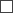  saraksts ar objekta zemes vienību kadastra numuriem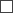  paziņojums par zemes lietošanas veida izmaiņām, ja ierosinātājs ir konstatējis, ka zemes lietošanas veida faktiskā platība zemes vienībā vairāk nekā par 10 procentiem atšķiras no Nekustamā īpašuma valsts kadastra informācijas sistēmā reģistrētajiem datiempilnvara, ja iesniegumu iesniedz meža īpašnieka vai tiesiskā valdītāja pilnvarota personaPersonas datu apstrāde notiek saskaņā ar Ministru kabineta 2019. gada 26. marta noteikumu Nr. 128 "Meliorācijas kadastra noteikumi" 5. punktu.Piezīme. * Neaizpilda, ja elektroniskais dokuments ir sagatavots atbilstoši normatīvajiem aktiem par elektronisko dokumentu noformēšanu.Zemkopības ministrs	K. Gerhards1. Zemes īpašums (nosaukums, novads, pagasts)(nosaukums, novads, pagasts)2. Zemes īpašnieks vai tiesiskais valdītājs2. Zemes īpašnieks vai tiesiskais valdītājs(fiziskas personas vārds, uzvārds un personas kods(fiziskas personas vārds, uzvārds un personas kodsvai juridiskas personas nosaukums un reģistrācijas numurs)vai juridiskas personas nosaukums un reģistrācijas numurs)(fiziskas personas deklarētās dzīvesvietas sdrese vai juridiskas personas juridiskā adrese)(fiziskas personas deklarētās dzīvesvietas sdrese vai juridiskas personas juridiskā adrese)(kontaktinformācija, e-pasta adrese)(kontaktinformācija, e-pasta adrese)Zemes vienības kadastra apzīmējumsLauksaimniecībā izmantojamā zemes platība (ha)Meža zemes platība (ha)Zeme zem ēkām un pagalmiem (m2 vai ha)Kopējā zemes platība (ha)Objekta meliorācijas kadastra Nr., ja meliorācijas sistēma ir iepriekš reģistrēta meliorācijas kadastrāObjekta meliorācijas kadastra Nr., ja meliorācijas sistēma ir iepriekš reģistrēta meliorācijas kadastrā1.Meliorācijas sistēmas (būves) pirmā reģistrācija2.Mainījusies faktiskā situācija dabā un tehniskās apsekošanas dati3.Meliorācijas sistēmas (būves) tehniskais stāvoklis nenodrošina zemes ūdens režīma regulēšanu atbilstoši zemes lietošanas veidam4.Īpaši aizsargājamo sugu un biotopu aizsardzības statusa nodrošināšana5.Mainījies meliorētās zemes lietošanas veidsdatums*zemes īpašnieka vai tiesiskā valdītāja vārds, uzvārdsparaksts*